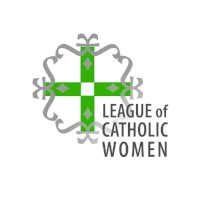                       LA LIGA DE MUJERES CATOLICASNOMBRE DE LA ORGANIZACIÓN: WOMEN’S ALLIANCE MN                                                        Date: _____________________Name of Agency Contact:      LILIANA TORRES NORDAHL         Phone: 612.747.1494 SU INFORMACIONNombre Completo y apellido:	_____ Edad: _________Dirección:  	_____Ciudad, Estado, Código Postal: 	____________ Teléfono: ____________________Grado de escuela que termino: ___________________Si estás en la escuela, ¿en qué grado / certificación estás trabajando?If in school, what degree/certification are you working on?  	___Email address: 	_OTRA INFORMACION. LLENE TODAS LAS SECCIONES A MENOS QUE DIGA “OPCIONAL”EMPLEO ACTUAL:¿PARA QUE UTILIZARÁ EL SUBSIDIO? 	Mejorar Transporte 	Educación (no para matricula)POSICION: 		 	NegocioPresupuesto anual personal: 	$0-$4,999 	$5,000-$9,999 	$10,000-$24,999 	$25,000-$40,000Presupuesto anual Familiar: 	$0-$4,999 	$5,000-$9,999 	$10,000-$24,999 	$25,000-$40,000Numero de adultos en el hogar:  	 Numero de dependientes en el hogar:  		Check ALL that apply: __ Asistencia pública___ WIC / Otros fondos para niños___Seguro de desempleo / discapacidad___Asistencia para la vivienda___Programa de nutrición suplementaria                  ___Médico 	OtroMensualmente Total: $  	Este total debe llenarse 	Otro. Por favor explique:Las siguientes preguntas nos ayudan a conocer mejor a las personas que servimos, PERO SON OPCIONALES:ORIGEN ETNICO., Latino, Negro, Caucásico, Indígena.COMO IDENTIFICA SU GENERO? 	No sea responder            O, llenar en la línea:POR FAVOR RESPONDER DETALLADAMENTE LAS PREGUNTAS:Cual es la cantidad de dinero que solicita: $  	Escriba abajo (1) sus metas (2) como usara el subsidio___________________________________________________________________________________________________________ __________________________________________________________________________________________________________ ___________________________________________________________________________________________________________ ___________________________________________________________________________________________________________ ___________________________________________________________________________________________________________ ___________________________________________________________________________________________________________ ___________________________________________________________________________________________________________  ___________________________________________________________________________________________________________  ___________________________________________________________________________________________________________ ______________________________________________________________________________________________________________________________________________________________________________________________________________________    ___________________________________________________________________________________________________________Adjunte documentación: facturas de servicios para pagar, Renta, precio de compra de productos, facturas de hospital u otros. NO se otorga ninguna subvención sin documentación. Los premios de subvención se otorgan a su agencia que le hace un cheque.